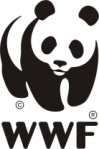 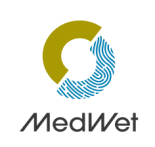 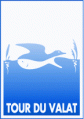 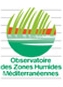 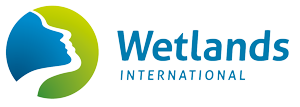 Projet «Les Sentinelles des Zones Humides au Maghreb »Le Réseau MedWet de la Société Civile En Algérie, au Maroc et en Tunisie en association avec le Haut Commissariat des Eaux et Forêts et de la Lutte contre la DésertificationCompte rendu de la formation sur le suivi-évaluation  des zones humidesGestion des suivis - évaluations des zones humideset protocole de suivi des indicateurs prioritaires du réseau sentinelles zones humides Maghreb14 au 17 novembre 2016, Rabat, Maroc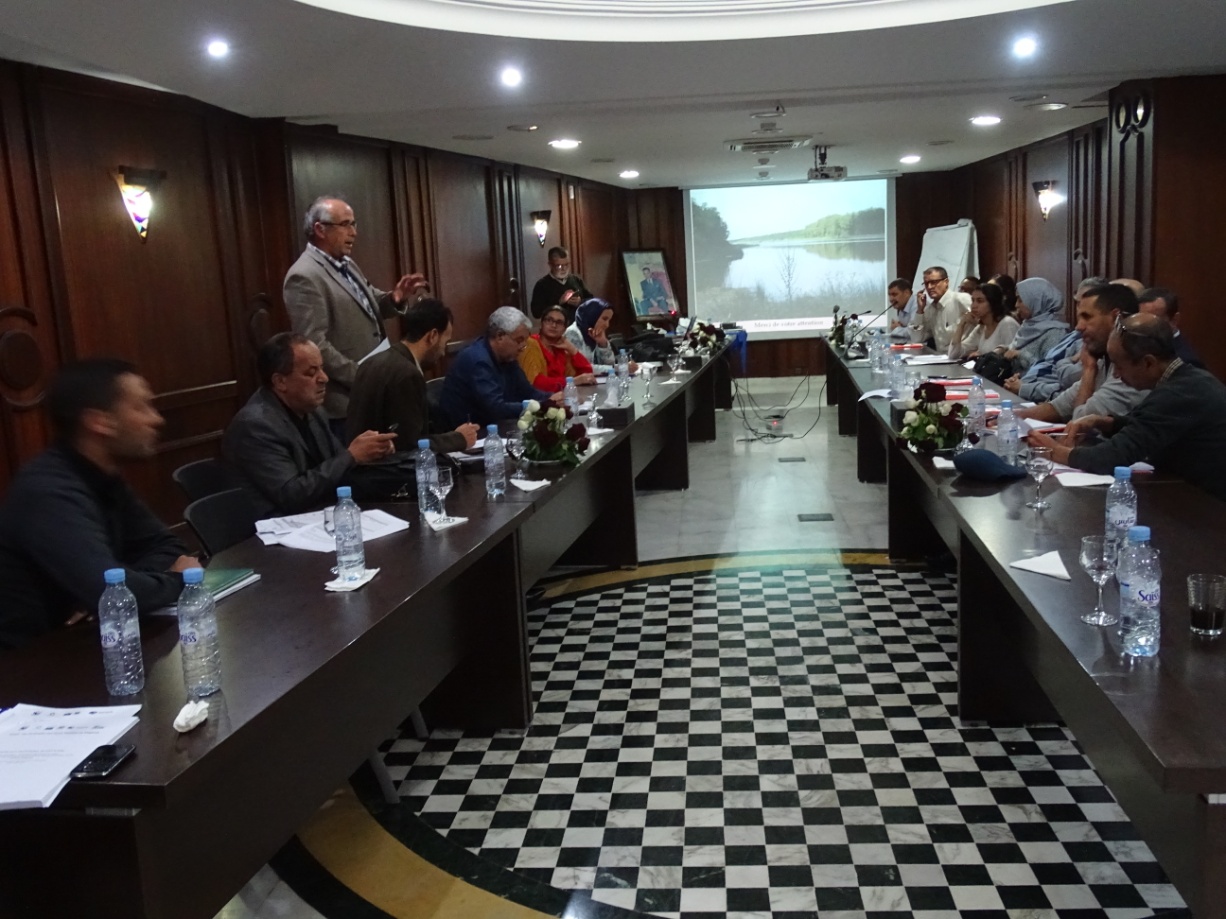 Laurent Chazée, Tour du Valat22 novembre 2016Compte rendu de la formationI. Contexte II. Objectifs de la formationIII. Organisation de la formationIV. Compte rendu des journées de formationV. Evaluation participative de la formationVI. RecommandationsVI.1. Recommandations stratégiquesVI.1.1. La durabilité des efforts de suivi des zones humidesVI.1.2. La gouvernance du suiviVI.1.3. Mise en œuvre du suivi des zones humides au Maroc VI.2. Recommandations pour la suite du projet SentinellesAnnexesI. Contexte L'objectif majeur du projet vise à renforcer les capacités des associations à participer au suivi, à la sensibilisation et à communication sur les zones humides pour leur meilleure gestion et conservation dans un cadre de développement durable. Dans ce contexte, cette formation relative au protocole de suivi des indicateurs prioritaires retenus par le réseau sentinelle, fait suite à deux ateliers préalables (Novembre 2015 et octobre 2016). Cette formation constitue la dernière étape avant la mise en œuvre du suivi de ces indicateurs.II. Objectifs de la formationDans le cadre de l'organisation de cette formation au Maroc, il est utile de rappeler le contexte et les deux lignes d'objectifs associés. La première ligne d'objectifs, inscrite dans le projet "Sentinelles Zones humides Maghreb", visait à poursuivre le programme de renforcement des capacités des associations impliquées dans le projet, en associant, pour la formation aux protocoles de suivi des indicateurs zones humides, les représentants centraux et régionaux de l'administration en charge des zones humides, les DGF Algérie et Tunisie et le HCEFLD au Maroc.Il y avait trois objectifs de cette formation aux protocoles de suivi, qui faisait suite à deux ateliers participatifs organisés depuis novembre 2015:Rappel des objectifs du projet sentinelle et articulation avec les actions nationalesRappel sur les dimensions de suivi-évaluation pour la conservation et le développement et les cadres et références actuelles nationales et internationalesFormation à la compréhension des fiches signalétiques des premiers indicateurs retenus par le projet sentinelle et aux protocoles de suivi.La deuxième ligne d'objectifs, propre à l'engagement du HCEFLD, visait à pouvoir créer des synergies entre les acquis en suivi-évaluation zones humides du projet Sentinelles et les activités du plan d'action national zones humides 2016-2024. Ces synergies, rappelées par le HCEFF lors de sa présentation d'ouverture, sont de plusieurs ordres:Meilleur suivi des zones humides au niveau des régions par un accroissement des capacités des antennes régionales du HCEFLD et des associations travaillant sur ces écosystèmes;Eviter les duplications de suivi entre le processus prévu dans le plan national et le projet sentinelle;Participer, par cette formation, à la mise en œuvre de la stratégie nationale des zones humides et en particulier par l'adoption d'indicateurs et de protocole de suivi zones humides qui rendrait rapidement opérationnel l'observatoire national des zones humides prévu dans le plan d'action du HCEFLD;Enfin, accroitre les collaborations entre le HCEFLD et la société civile dans le cadre de la régionalisation, en particulier dans la contribution à la planification, mise en œuvre et suivi environnemental des options de développement et de conservation, dans les zones protégées ou non.III. Organisation de la formationLieu de la formation : 		Hôtel Majliss, Rabat, MarocOrganisation :			WWF Tunisie, en coordination avec le HCEFLDFormateur :			Laurent Chazée, Tour du Valat Participants :			30 personnes, dont 17 membres HCEFLD régional et 13 membres 				d'associations (8 femmes et 22 hommes)		Visite et travail terrain :		Sidi Boughaba, visite organisée par Abdeslam Bouchafra, 					SPANARemarque : 			5 associations sur les six du projet Sentinelles ont participé à cette 				formation.IV. Compte rendu des journées de formationJour 1, 14 novembre 2016Démarrage : 	9:00Fin:		17:30Ouverture de la formation par Mr. Zouhair Amhaouch, HCEFLD et par Faouzi Maamouri, WWF TunisiePrésentation du contexte associatif dans lequel s'inscrit la formation: Abdeslam Bouchafra, SPANAPrésentation de chaque participant. Les 12 représentations régionales du HCEFLD étaient présentes ainsi que 5 associations sur les six du projet sentinelle et d'autres associations (Voir liste des participants en annexe 2).Présentation des objectifs de la formation par Laurent Chazée, Tour du ValatFormation1. Rappel du contexte du projet sentinelle pour les participants externes au projet sentinelles: objectifs, activités, gouvernance et échéances (Laurent Chazée, Tour du Valat).2. Les zones humides dans le contexte national (Zouhair Amhaouch, HCEFLD)Le cadre politique et légalLes aires protégéesLa stratégie nationale zone humideLes inventairesLes actions prévues à l'horizon 20143. Rappel et synthèse des différentes de suivi-évaluation dans la définition internationale (Laurent Chazée, Tour du Valat)Historique des évolutions du suivi dans les réseaux de conservation et de développementCadre logique et gestion de suivi, Cadres et outils régionaux et internationaux de suiviConventions internationales et régionales.Indicateurs et étapes de suiviLa situation du suivi dans les pays du Maghreb4. Cadre logique de gestion  de projet et paramètres de suivi, planification de la conservation  et paramètres de suivi des zones humides (Mohamed Dakki, GREPOM)5. Rappel du contexte dans lequel s'inscrit la formation: articulation entre la démarche du HCEFLD, des initiatives de collaboration avec les associations et la synergie avec le projet Sentinelles zones humides en matière de protocole de suivi.Les questions- Préciser la définition des zones humides au MarocQuestion adressée au HCEFLD, cette question sera discutée au niveau du HCEFLD, qui reconnait que la définition doit être précisée- La capacité pour les associations d'effectuer des suivis, surtout pour les petites associationsQuestion adressé au projet Sentinelles: Les petites associations sont souvent peu formées et donc non reconnus. C'est justement le rôle du projet Sentinelle de les professionnaliser pour qu'elles soient crédibles et reconnus comme acteurs utiles pour les zones humides. C'est ainsi que le projet à financer de nombreuses formations dans ce sens et a prévu des mécanismes pour faire perdurer cette professionnalisation (formation de formateurs, petites subventions, montage de projet, durabilité financière, etc.)- L'intérêt exprimé de pouvoir suivre les services des écosystèmes?Question adressé au projet sentinelle. Ce concept, même s'il n'est pas nouveau, est redynamisé depuis le MAE en 2005. Il n'existe aujourd'hui pas d'indicateur de portée supranationale sur ce concept, même si les méthodes existent et sont appliquées au niveau des sites. En termes de suivi, l'indicateur 6 sur les services récréatifs et éducatifs des zones humides est prévu dans le cadre de suivi du projet Sentinelles.- Existe t-il des systèmes standardisés d'interprétation des résultats d'indicateurs?Question adressée au projet Sentinelles. Il n'existe pas vraiment de systèmes standardisés sur ce type d'indicateurs, qui ne sont pas suivis de manière structurée et harmonisée au niveau des pays et donc de l'échelle MedWet. Ils peuvent l'être après quelques années de suivi, lorsque les lignes d'interprétation intéressantes ont été testées. Néanmoins, chaque fiche d'indicateurs comporte deux chapitres sur l'interprétation, dans les chapitres 14 et 20. Globalement, l'interprétation et l'analyse d'un indicateur peut se faire à différents niveaux:Interprétation des résultats seuls de l'indicateur: analyse temporelle (tendance), et spatiale (désagrégation et agrégation d'échelles);Interprétation par corrélation d'un indicateur mixte quantitatif-qualitatif (la partie qualitative participe à expliquer le résultat quantitatif)Interprétation par corrélation entre indicateursInterprétation par croisement avec des axes transversauxInterprétation dans un cadre global en utilisant les niveaux d'interprétations ci-dessus et en incorporant les niveaux de gouvernance, de politique, de socio-économie et de culturel.Les constatsLors de cette introduction synthétique, il a été constaté que certaines composantes du suivi évaluation ne sont pas connues ou sont peu connues par les participants. En particulier la plateforme IPBES, les articulations ODD/Ramsar/MedWet, le cadre DPSIR, la SMDD. Une partie des participants n'a pas d'expérience en suivi de terrain ou en gestion de suivi, même si la majorité connait la notion de cadre logique et de gestion de projets. Ce n'était pas le but de la formation de détailler cette partie, d'autant plus que le formateur a préparé un document relativement complet sur ces points, qui a été envoyé électroniquement aux participants ce même jour. Toutefois, il est utile que les participants puissent approfondir eux même leur connaissance, pour qu’ils puissent développer les synergies et les complémentarités dans leur travail de suivi. Jour 2, 15 novembre 2016Démarrage: 	8:45Fin: 		18:151. Présentation de la démarche de suivi-évaluation du projet Sentinelles zones humides (Laurent Chazée, Tour du Valat)Les questions poséesLe scénario de suiviLa gestion du suivi-évaluation et les indicateurs2. Présentation et discussion de la structure des fiches indicateurs3. Formation à trois fiches d'indicateursIndicateur 1. Nombre de classes et clubs verts (Laurent Chazée)Indicateur 6. Services éducatifs et récréatifs des zones humides (Laurent Chazée)Indicateur 7: Suivi ornithologique (Mohamed Dakki)Remarque: ces trois indicateurs ont été choisis en raison du travail de groupe sur ces indicateurs, qui fut confirmée dans le cadre d'une visite au site à Sidi Boughaba le lendemain.4. Préparation et organisation de groupes de travail en prévision de la visite à Sidi BoughabaLes questions des participants- Est-il possible de modifier les formulations de questions ou d'ajouter des questions dans certains cas?Oui, comme indiqué par le formateur, si les indicateurs ont été choisis par les associations elles-mêmes, les fiches et les protocoles ont été réalisées pour s'assurer d'une harmonisation et comparaison entre pays, à partir de variables communes entre les trois pays du Maghreb. Ainsi, certaines variables spécifiques à un seul pays n'ont pas été retenues dans la construction des indicateurs. Néanmoins, comme indiqué lors du premier jour, ce tronc commun de fiche représente 90% du travail. Il reste à ajuster certaines terminologies spécifiques aux pays et certaines échelles de catégories pour certains indicateurs. Chaque pays peut aussi rajouter des questions spécifiques au pays, si elles apportent une valeur, ajoutée à la qualité du suivi ou de l'interprétation. - Est-il possible de simplifier les protocoles.Oui, il est possible de simplifier le protocole et cela est souhaitable une fois que le cadre de réflexion et le cadre logique est bien compris. Le formateur a choisi de vous donner le maximum d'éléments de réflexion pour la construction de l'indicateur, pour donner une référence technique la plus complète. En dehors des protocoles des indicateurs 6 et 7, les constructions et les protocoles restent simples, mais certains sont complexe et prennent plusieurs années pour tester la robustesse, la sensibilité, etc.Pourquoi il y a peu d'indicateur bio-physiques?Neuf des 10 indicateurs du cadre de suivi ont été choisis par les 18 associations des projets Sentinelles zones humides et validés cette année par le comité de pilotage. Ce choix a été basé sur la logique qu'il fallait commencer, en tant que réseau, par des indicateurs simples basés sur des activités déjà mises en œuvre par la majorité des associations, de manière à assoir leur crédibilité de suivi avant d'aller sur des suivis plus complexes ou qui demandent des expertises aujourd'hui peu partagés par les associations. Ces indicateurs sont répartis en trois thèmes dans le cadre de suivi.Le Comité de pilotage a demandé à ajouter le suivi des oiseaux d'eau, car les trois pays sont engagés dans un projet commun de suivi oiseau, qui va dans le même sens que l'objectif du projet Sentinelle. Néanmoins, pas toutes les associations du réseau seront impliquées dans ce suivi, qui demande une expertise ornithologique suffisante.Les constatsLa logique et les étapes d'élaboration d'un indicateur étaient relativement nouvelles pour la majorité des participants. Néanmoins, en raison de la simplification et du côté opérationnel du protocole du point 20 de chaque fiche, l'enjeu du suivi n'a pas soulevé de réaction de rejet.Les participants ont apprécié la logique de construction et les questions liées à l'indicateur 6, qui pour eux intègrent des éléments intéressants et pertinents relatifs aux services récréatifs et éducatifs. Cette formation théorique est relativement dense et les représentants de la TdV, WWF et HCEFLD ont opté pour ne passer en revue que 6 ou 7 indicateurs dans le temps impartis, plutôt que de passer trop vite en revue les 10 indicateurs, au risque qu'aucun ne pourrait être suivi de manière correcte. Il a donc été opté que pour les 3 ou 4 indicateurs prévus pour le dernier jour, les participants choisiraient eux-mêmes ceux sur lesquels ils voudront travailler.Jour 3, 16 novembre 2016Démarrage: 	8:30Fin: 		17:00Visite à Sidi Boughaba, coordonné par Abdeslam Bouchafra, SPANA, selon programme indiqué en annexe 3.Le programme a été ajusté en fonction des réalités logistiques et des questions qui se posées lors des travaux de groupe.1. Questions relatives à la construction de l'indicateur 6 (16 questions posées au gestionnaire de site) - Tous les participants2. Questions relatives à la construction de l'indicateur 1 (Groupe 1, environ la moitié des participants)et discussions3. Protocole de suivi des oiseaux d'eau (Groupe 2, environ la deuxième moitié des participants)et discussions4. Restitution du groupe 1 en plénière pour l'indicateur 1 et discussionQuestions et analyse de la dynamique de collecte de données.La visite et le travail de groupe/jeu de rôle se sont avérés très bénéfiques pour les participants, qui ont pu découvrir la réalité d'une dynamique d'enquête prévue dans un cadre de suivi-évaluation. Pour les exercices relatifs aux indicateurs 1 et 6, ils ont pu découvrir les erreurs typiques de ce genre d'exercice:Les difficultés de mise en confiance et de présentation de l'exercice vis-à-vis du gestionnaireLes difficultés pédagogiques dans l'échangeL'attitude de l'énumérateur mis en défaut par une question en retour du gestionnaireLe manque de complicité entre les énumérateurs, qui commencent un débat devant la personne à interviewer;Le manque d'écoute globale vis-à-vis du gestionnaire de site, ou une écoute sélective par rapport à son rôle institutionnel (HCEFLD, associatif) ou sa sensibilité thématique (agenda personnel);Le biais de l'influence de l'énumérateur qui influence la réponse;Les questions mal présentées, mal formulées ou trop imprécises, d'ou des réponses qui ne correspondent pas aux cases attendues, provoquant des incompréhensions ou des discussions inutiles;L'utilité de bien cerner et comprendre le pourquoi de la réponse s'il y a un doute, pour éviter des erreurs sérieuses de diagnostic, et donc de fiabilité des données;La diplomatie en cas de doute sur la réponse, pour éviter les situations de blocage.Cette dynamique sociale de prise de données (en grande partie technique) a été appréciée par les participants, qui ont pu avoir en direct les retours du formateur (observateur) de cette dynamique. En fin d'exercice, les participants ont conclu eux mêmes qu'il était important :d'être plus complice et de se focaliser sur une ligne d'écoute basé sur la finalité de l'exercice de suivi (la meilleure conservation et gestion de la zones humide) et de laisser sa posture institutionnelle et individuelle en arrière;de développer une écoute totale et globale en tant qu'énumérateur, en restant en retrait des réponses mais en s'assurant que la question a bien été comprise et que la réponse est suffisamment précise pour la fiabilité.l'importance de faire ce premier exercice au niveau des sites avec une équipe pluri-acteurs (par exemple HCEFLD, association, mais selon les cas, autorité locale ou représentant population), tout en respectant que chaque acteur ait une écoute globale des réponses du gestionnaire sans influencer sa réponse.De son côté, le formateur a noté les points suivants pour amélioration de la dynamique de collecte de données, qui correspondent à des principes de base pour ce genre d'exercice :1. Les collecteurs de données doivent, dans la mesure du possible, connaitre ou observer et visiter un minimum le site avant les questions, pour un certain jugement personnel des réponses ou pour poser des questions plus précises. Ces observations doivent donc en particulier se focaliser sur les sujets des questions. Par exemple, pour l'indicateur 6, l'état de la route d'accès, les pressions sur le site et l'intégrité paysagère en arrivant sur le site, l'état de propreté et l'état global de l'écosystème, l'état des toilettes, sentiers, etc.2. Les collecteurs de données doivent adopter une posture neutre et faire abstraction de leurs institutions ou intérêts personnels, pour une écoute globale et neutre vers la recherche de la qualité de la donnée et une interprétation visant des solutions.3. La mise en confiance demande a ce que les doutes et la suspicion de la personne à questionner soient totalement levées, et de manière non autoritaire. Le demandeur (collecteur de données) donne des preuves de garantie pour gagner cette confiance. Dans le cas contraire, le gestionnaire de site va sans doute "filtrer" ses réponses, d'ou un fort risque de non fiabilité des données, ou une posture officielle de réponse qui risque de ne pas correspondre à la réalité sur le terrain. (ce qui n'aide pas à améliorer la situation).4. Les collecteurs de données restent en retrait des réponses, ne les questionnent pas, mais les précisent en cas de doute; Si clairement d'autres sources de données ou d'information démontrent des résultats différents, cela est discuté en sein des collecteurs de données après l'enquête, pour ne pas embarrasser la personne interviewée et poursuivre l'enquêtes dans de bonnes conditions.5. En cas de réponses imprécises, dans plus de la moitié du temps, c'est que la question a été mal posée, ou de manière partielle, imprécise ou incomplète. Travailler cet aspect est important.6. L'intégralité des réponses doit être écrite dans les carnets de note, car ces informations sont très importantes pour les analyses fines de suivi. Pour cela, les équipes doivent s'organiser avec si possible deux preneurs de note, reprendre les termes exacts bruts et ne pas faire une synthèse à ce stade. Bien rebondir sur une information, même si elles ne sont pas directement demandée, si celle-ci est potentiellement importante car explicative du résultat de la donnée. (causes-conséquences).Enfin, lors de la journée, le formateur a discuté les points suivants avec les représentants du HCEFLD en parallèle de cet exercice:1. Pour faciliter le travail de suivi et motiver les régions et les associations, il serait utile de valider quelques ou tous les indicateurs de suivi du projet, comme partie intégrante du démarrage de l'Observatoire national des zones humides. Cette validation qui indique l'utilité de l'exercice est un point clé pour motiver le suivi effectif des zones humides par ces acteurs, et permet de ne pas perdre ces acquis pour atteindre l'objectif Observatoire du HCEFLD. Au delà de permettre rapidement une mise en œuvre du suivi des zones humides, il aide à consolider le rapportage national ainsi que le rapportage pour Ramsar, la CBD et les ODD relatifs aux zones humides.2. Une liste prioritaire d'indicateurs et de sites, ainsi qu'un ajustement des fiches d'indicateurs dans le cadre du Maroc, semblent une stratégie de mise en œuvre rapide pour éviter une discontinuité entre la formation et la mise en œuvre, qui résulterait en perte de connaissance et de fiabilité des données. Toutefois, un mécanisme devrait permettre au maximum d'acteurs (HCEFLD et associations) de participer à ces premiers exercices, pour maintenir une masse critique de motivation et d'effet démultiplicateur pour développer rapidement d'autres sites.Jour 4, 17 novembre 2016Démarrage: 	8:30Fin: 		17:001. Restitution du groupe suivi oiseaux d'eau en plénièreSuite à la restitution, plusieurs participants ont demandé pourquoi la fiche de suivi oiseau selon le même format et cadre logique n'était pas disponible et distribué aux participants et pourquoi il n'y a pas eu de vraie formation. Le représentant de la Spana a rappelé aux participants que le document remis aux participant était initialement destiné au réseau de la SC qui avait participé aux deux précédents ateliers organisé  à Tunis et à Rabat sur les indicateurs, dont le deuxième en présence des représentants HCEFLD et DGF des trois pays.  Lors du dernier atelier organisé à Rabat le 25-26 octobre, le HCEFLD et le réseau d’ONG avaient sollicité le Réseau sentinelle  pour l’organisation d’une formation nationale avec la participation des représentants des DREF et les associations du réseau sur le protocole de suivi des ZH. C'est à la fin de l'atelier, le 26 octobre, que le Grepom avait accepté de s'occuper de la formation pour cet indicateur.Le formateur TdV a confirmé que suite au dernier atelier à Rabat et confirmé par des échanges d'emails avec WWF, cette fiche 7 "suivi oiseau" serait faite par le Grepom pour le Maroc et l'AAO pour la Tunisie. Le protocole est bien établi et connu depuis longtemps. De plus, le formateur TdV avait établi une pré-fiche comprenant les informations de la Tour du Valat et de l'AAO, qui a été envoyée 8 jours avant la formation à Monsieur Dakki pour information. Tenant compte de l’importance de cet indicateur et à la demande des participants, le projet sentinelle des ZH remettra au réseau marocain la fiche qui sera élaborée par l’AAO Tunisie. Cette fiche sera revue et adaptée aux conditions spécifiques du Maroc.2. Restitution de la logique opérationnelle de suivi et consignes pour mettre en oeuvre le suivi.A la demande du représentant du HCEFLD, le formateur a fait un récapitulatif des étapes que devraient suivre les participants pour mettre en œuvre le suivi:Tout d'abord, le formateur a insisté sur le fait que pour ne pas perdre la connaissance de la formation, le travail de suivi devrait redémarrer dans la semaine qui suit la formation. L'expérience montre qu'après une semaine, il reste très peu de connaissances et il est beaucoup plus difficile de reprendre.A. Les participants relisent une à deux fois le document de la formation (pas les annexes) pour s'assurer de bien retenir les différentes dimensions du suivi-évaluation des zones humides et les différents cadres nationaux, régionaux et internationaux directement ou indirectement utiles aux zones humides;B. Les participants retiennent les neuf étapes du cycle de suivi-évaluation de manière à respecter une logique DPSIR de réflexion et ne pas revenir au suivi en "silo", mécanique, non adapté à une évaluation globale.C. les participants démarrent le suivi d'au moins un indicateur, le plus adapté à leur site et région, en relisant d'abord la fiche puis en mettant en œuvre le protocole. Le suivi pourra se faire immédiatement à partir des données acquises dès novembre 2016, ou même reprendre des données de manière rétroactive dans les sites ou les données ont été prises pour les années précédentes, comme à Sidi Boughaba, Kenifris, Nador et Moulouya. Si besoin, les participants ayant des questions pourront contacter le formateur TdV (guidage en ligne).Remarque: au cas ou le suivi en situation réelle est difficile, ce travail peut se faire en jeu de rôle pendant un certain temps, pour acquérir de l'expérience. D. La date du 8 janvier 2017 a été fixée comme date pour remettre les premiers résultats de suivi au projet sentinelle/tour du Valat, comme exemple. Le projet sentinelle s'engage à faire une restitution aux participants.Les représentants des associations SPANA (Sidi Boughaba), Homme et environnement (Moulouya) et du comité suivi Marchica (Nador), se sont engagés à procéder dans l’immédiat à la collecte d’informations, à titre d’exercice, concernant les indicateurs 1,6, 7, 8, et les envoyer à Laurent pour commentaire et remarque avant le 8 janvier 2017.3. Formation à trois fiches d'indicateursIndicateur 8.  (Laurent Chazée) Indicateur 10. (Laurent Chazée)Indicateur 3: (Laurent Chazée)4. Clôture de la formationLa formation a été clôturée par la représentante du HCEFLD et par le représentant de la SPANA.A cette occasion, Sara SAGUEM, doctorante à Tétouan et démarrant un appui à Sidi Boughaba, avait préparé un texte lu et applaudi par le participants. Il résume avec fraicheur, optimisme et émotion, ce que devrait être notre collaboration de suivi des zones humides, contribution pour laisser à nos enfants et petits enfants un capital naturel en état. (Annexe 5). V. Evaluation participative de la formationAu dernier jour, une fiche individuelle d'évaluation a été distribuée aux participants. (voir annexe 4). Une synthèse de l'évaluation en a été faite à partir des 21 fiches reçues.Remarque: cette formation avait de particulière qu'elle a regroupé les associations du projet "Sentinelles zones humide Maroc" et d'autres associations et représentants centraux et régionaux du HCEFLD qui n'avaient pas suivi le processus de formation et d'atelier de sélection des indicateurs du projet en 2015 et 2016. Cette demande de regroupement du HCEFLD, le 6 octobre 2016, en marge de l'atelier indicateurs organisé à Rabat, avec un objectif de synergie pour des objectifs communs Projet - HCEFLD, avait été acceptée par WWF et la Tour du Valat. Néanmoins, le projet ne pouvait pas revenir en arrière pour les nouveaux participants, qui ont donc pris le train en marche, sans avoir l'ensemble des connaissances. Le formateur a donc consacré la première journée de la formation pour faire une synthèse des étapes et des connaissances permettant de comprendre la logique de formation à ces protocoles, qui faisaient suite à une année de concertation participative.Il est donc vraisemblable que certains des nouveaux participants n'avaient pas tous les éléments pour prendre tous les avantages de cette formation, surtout pour ceux qui ne travaillaient pas sur les zones humides et/ou sur des systèmes de suivi (plus de la moitié de ce groupe).    Evaluation logistiqueLa grande majorité des participants (95%) a apprécié la qualité de l'organisation de la séance de formation, l'hébergement, la nourriture et la clarté des interventions (Voir tableau 1). La majorité (81%) des participants a jugée que la durée de la formation (4 jours) était adaptée au sujet. Seuls deux participants ont jugé la formation trop longue alors que deux autres l'on jugé trop courte. Un peu plus de la moitié des participants a indiqué un problème de salle. En effet, cette salle en longueur n'était pas vraiment adaptée à un groupe si large, ceux du fonds ayant du mal à entendre ou voir la présentation.Environ 60% des participants ont indiqué des difficultés de gestion du temps, dont les sources étaient diverses: besoin de plus de temps pour certains thèmes, souhaits de débats thématique ou entre responsabilité HCEFLD et associations, retards des participants, besoin d'ajuster les programmes selon les situations. Le formateur a préféré être flexible en termes de gestion du temps plutôt que de clore rapidement les discussions, considérées importantes pour bien comprendre, au delà des indicateurs,  les points opérationnels et institutionnels à régler pour une future coopération.Ainsi, par rapport au plan initial, les points non réalisés sont:Revue des indicateurs 2, 4, 5, 9Enquêtes auprès des visiteursLes points réalisés mais non prévus:Une journée de terrain à Sidi Boughaba au lieu d'une demi-journéeUn guidage de démarche d'enquêtes auprès d'un gestionnaire de site avec restitution des points importants pour bien conduire une enquête et éviter des erreurs de collecte et de diagnostic. Des débats sur les conditions de collaboration HCEFLD et associations et les points à prendre en compte;Les leçons apprises au Maroc Tableau 1: Conditions logistiquesPour une future formation, la recommandation majeure (43% des participants) était de prévoir plus de travail de groupe et jeu de rôle sur le terrain. Il faut rappeler que cette formation avait un caractère essentiellement théorique dans le temps prévu et faisait suite à des ateliers précédents qui comprenaient ces visites et travaux de groupe. Cette attente valide le besoin de mettre en pratique le suivi sur le terrain avec un guidage dans une étape ultérieure. Cette demande de formation complémentaire est d'ailleurs recommandée par 15% des participantsLes autres recommandations reposent sur des réponses individuelles:Prendre des décisions pour la mise effective des suivisAgrandir le cercle d'acteurs associations et étudiants pour ce sujet de formationExploitation et mise en œuvre des indicateurs avec les gestionnaires et les associationsMieux cibler le personnel intéressé par la thématiqueRépartir en deux formations avec des groupes homogènesRésumer les documents et les transmettre en worldEvalu	ation de la méthode pour le déroulement de la séancePlus de la moitié des participants a apprécié la nature participative et interactive de la méthode de formation ainsi que la nature des supports didactiques et des interventions orales (Tableau 2). Toutefois, les autres ont donné une note moyenne. Les explications qualitatives données par ces participants  indiquent que cela est sans doute expliqué par le fait que les nouveaux participants, souvent non impliqués dans les zones humides et les suivis réels, se sont retrouvés en décalage ou n'ont peut être pas réussi à connecter l'exercice à leur travail. On peut noter à ce sujet qu'environ 25% des participants n'ont pas participé activement à la formation. Cette indication nous confirme l'intérêt de bien sélectionné les participants en accord avec le sujet et l'objectif de la formation. Plus de la moitié a jugé la partie visite de terrain et travail de groupe moyen. En réalité, cette note reflète plus le fait que les participants auraient aimé un temps plus long de travail de terrain (25% des participants) et le fait que pas toutes les activités prévues n'aient pas été faites, que la visite et les exercices eux-mêmes. Par exemple, l'exercice commun de collecte de données au gestionnaire dans le cadre de l'indicateur 6 a été très apprécié, avec une forte participation. Tableau 2: évaluation de la méthode pour le déroulement de la séanceEn dehors de la suggestion de faire plus de terrain et de travaux de groupe dans le cadre de futures formations, les autres recommandations suivantes reposent sur des attentes de une ou deux personnes:Plus d'information sur les zones humides et les visites de terrain pour voir la réalité et la diversité au Maroc Les travaux de terrain et de groupe sont intéressants, mais trop courtsRésumer le document de formationPlus de temps pour le débat, moins pour l'exposé pour plus adapté au contexte MarocFormation plus pratiquePlus de support graphique et audiovisuelRemettre les documents en avancePlus de temps pour formation ornithologiqueEvaluation de l'intérêt des participants pour les thèmes de formationLa grande majorité (95% des participants) a apprécié la formation (Tableau 3). Cet exercice était nouveau pour la majorité et les participants ont indiqué à plusieurs occasions qu'ils ne savaient pas que le montage d'un indicateur était aussi compliqué et demandait autant d'interdépendance dans le cadre logique de suivi. Tous les thèmes ont été évalués entre bon et moyen en termes d'intérêt. Parmi les thèmes de formation les plus appréciés (par plus de 60% des participants, on note:Les dimensions de suivi-évaluation dans la définition internationaleLes étapes et le cadre logique des suivisLes fiches indicateurs et leur protocole de suiviCeux relatifs au contexte des zones humides dans le contexte national ainsi que le cadre de suivi du réseau associatif ont obtenu des scores un peut moins bons.Il est difficile de savoir si le niveau d'intérêt indiqué par les participants du HCEFLD est basé sur le thème de formation lui même ou en relation avec leurs responsabilités actuelles au niveau des régions. En effet, comme indiqué plus haut, la majorité de ces participants ont indiqué, lors de leur présentation respective, qu'ils ne travaillaient pas spécifiquement dans les zones humides et/ou n'effectuaient pas de suivi de ces écosystèmes. Cette situation milite pour que les antennes régionales du HCEFLD, dans le cadre de la stratégie nationale zones humides, aient un mandat officiel dans le suivi des zones humides, ce qui motiverait la mise en œuvre de cette formation.Tableau 3: Evaluation de l'intérêt des participants pour les thèmes de formationA la question "Quelles sont les parties qui vous ont apporté le plus de nouvelles connaissances ?", ce sot les structures de fiches d'indicateurs et les protocoles de suivi qui ont été le plus appréciés (un tiers des participants l'a mentionné), suivi par le travail d'enquêtes en groupe sur le terrain (un quart des participants) et les étapes et gestion de suivi (un quart des participants). Enfin, un quart des participants a indiqué que la formation dans son ensemble avait apporté des connaissances.D'autres niveaux de connaissances ont été rapportés par une ou deux personnes:Dimension de suivi au niveau international Intérêt pour indicateurs 1 et 6 Cadre et gestion du suivi-évaluation Bien d'être formé dans le cadre de sa carrière Fiches et protocoles déjà préétablis et adaptable au MarocPartie suivi ornithologiqueLa connaissance de l'implication de la société civile dans le suivi des zones humidesA la question "Quelles sont les parties qui vous seront les plus utiles pour le travail, comment allez-vous les utiliser ?", le tiers des participants a indiqué que les fiches et les protocoles d'indicateurs ainsi que la logique de construction allaient leur être utiles dans le cadre de leur travail. Ce résultat est encourageant et confirme l'engagement de certains participants (voir compte rendu de la quatrième journée). Le quart des participants a indiqué que le cadre logique, les étapes et la gestion de suivi leur seraient utiles dans la réflexion de leur travail. Enfin, une ou deux personnes ont mentionné d'autres utilités de connaissance ou de mise en œuvre de cette connaissance:Pouvoir tester les indicateurs pour voir ceux qui influencent les décisions: 2Pouvoir L'application des indicateurs et des protocolesUtilité de la formation de groupe de suivi pour complémentarité Utilité du travail de complémentarité entre HCEFLD et associationsSouhait d'amélioration du suivi au niveau régionalIntérêt des enquêtes sur l'éducation environnementaleIntérêt de l'approche sociale pour la conduite des interviewsFiche d'évaluation des indicateursFiches d'indicateurs 1 et 6Toutefois, certains ont regretté que la fiche de suivi oiseaux n'ait pas été faite selon la même logique (uniquement liste d'oiseaux et présentation Ptt DIOE disponible pour les participants, ce qui correspond uniquement le dernier point (20) des fiches du projet sentinelle), ce qui confirme les demandes formulées (voir compte rendu du quatrième jour). VI. RecommandationsVI.1. Recommandations stratégiquesLes recommandations stratégiques ne concernent le projet Sentinelle mais aussi le HCEFLD qui a souhaité lier cette formation à leur agenda de formation des antennes régionales et d'autres associations travaillant dans ce domaine. VI.1.1. La durabilité des efforts de suivi des zones humides est un enjeu clé du projet Sentinelles zones humides Maghreb. Là-dessus, il rejoint le même enjeu que les trois pays du Maghreb, qui ont inscrit cette activité de suivi dans leur plan d'action. Hors, jusqu'à maintenant, aucun des trois pays ne dispose d'un cadre conceptuel de suivi et d'un suivi institutionnalisé et régulier pour les zones humides. Les pays et le projet ont donc un objectif commun qu'il est important de prendre en compte avant février 2017, mois du dernier comité de pilotage du projet avant sa clôture. Hors, tous les ingrédients sont là pour construire cette durabilité:Les trois pays disposent de représentants Ramsar et d'une équipe investis et ouverts à des améliorations pour mieux protéger et gérer les zones humides. Cet acquis humain est clé dans la dynamique de décision ;Des échanges, un atelier et une formation commune ont été réalisés sur ce sujet entre les acteurs de l'administration et le la société civile dans le cadre du projet sentinelle;une stratégie zones humides est validée au Maroc et en Algérie comprenant l'élaboration d'un observatoire, et une volonté affichée de suivi des zones humides pour la Tunisie;la disponibilité d'un cadre de suivi concerté et d'un jeu d'indicateurs adapté au Maghreb, validé par les principaux acteurs internationaux (MedWet, WWF, Wetlands et Tour du Valat) à travers le comité de pilotage)La disponibilité de protocoles opérationnels et d'acteurs formés au suivi, qui permet de démarrer immédiatement la mise en œuvre.Sans décision sur le cadre de suivi et sur un jeu minimum d'indicateurs à suivre et sans ancrage institutionnel permettant une collaboration effective entre l'administration et la société civile, il est vraisemblable que la durabilité du suivi des zones humides au niveau associatif seul aura une utilité limitée.Il est attendu une validation du cadre et 10 indicateurs par le HCEFLD, partagé avec les antennes régionales et les associations concernées par le suivi des zones humides. En raison des échéances du projet sentinelles zones humides, un positionnement avant le 20 décembre 2016 permettrait de pouvoir ajuster le cadre et les fiches de suivi des zones humides en conséquence et d'annoncer cet engagement pour le dernier comité de pilotage du projet. VI.1.2. La gouvernance du suiviLa gouvernance du suivi est un point qui a largement été discuté par les participants lors de la formation, en particulier le dernier jour. En bref, associations et représentants régionaux souhaitent une formalisation de la gouvernance du suivi national des zones humides entre le HCEFLD, les associations et les autres éventuels acteurs nationaux et internationaux.Etant donné les actions déjà prises par le HCEFLD pour collaborer avec les associations et le cadre de gouvernance de la régionalisation dans laquelle la société civile sera impliquée dans les processus de planifications locales durables, il semble important de mieux ancrer la dimension zones humides dans les efforts de gestion et de conservation des territoires.Suite au constat (OZHM, 2012, 2014) que les facteurs et pression et les pressions directes de pression sur les zones humides en Méditerranée viennent principalement des secteurs comme l'urbanisation, l'agriculture, le tourisme et la pêche, il est suggéré que le comité intersectoriel zones humides, prévu dans la stratégie nationale, soit mis en place, opérationnel et géré à haut niveau, de manière à ce qu'il soit reconnu comme un outil transversal (intersectoriel) efficace. Cet outil de gouvernance pourrait inclure la représentation de la société civile, comme le prévoit le cadre Ramsar.De manière plus opérationnelle et immédiate, la gouvernance de suivi collaboratif des zones humides entre le HCEFLD et les associations demanderait quelques actions facilitatrices :La désignation officielle d'un point focal HCEFLD au niveau de chaque région en charge de la question zones humides, y compris en matière de processus de suivi, communiqué aux associations, pour faciliter les échanges et assurer la continuité du processus.Elaborer une convention ou rédiger un amendement à la convention de collaboration en cours, précisant les responsabilités respectives dans le suivi-évaluation, la complémentarité et les synergies, reconnaissant le rôle spécifique du HCEFLD et celui de la société civile. Cette convention pourrait faire référence à un document de "système de suivi-évaluation des zones humides au Maroc", précisant le mandat et les objectifs, la gouvernance, le cadre conceptuel, les indicateurs, leur protocole de suivi, les principes et attitudes pour conduire des collectes de données et des enquêtes, les utilités pratiques de ces données (différents rapportages, leçons apprises pour meilleure planification, etc.). Ce document évite les interprétations divergentes et assure une compréhension commune des terminologies et des méthodes. Formaliser la mise en place du protocole par une convention spécifique entre le HCEFLD et les associations en particulier au niveau des régionsVI.1.3. Mise en œuvre du suivi des zones humides au MarocLes points suivant sont proposés suite aux discussions, échanges et questions des participants lors de la formation.1. La validation rapide par le HCEFLD et les associations d'une liste prioritaire d'indicateurs et de sites à suivre, permettrait de motiver la mise en œuvre rapide pour éviter une discontinuité entre la formation et la mise en œuvre, qui résulterait en perte de connaissance et de fiabilité des données. 2. Suite à cette validation, les fiches indicateurs, actuellement validées pour le réseau sentinelle uniquement, seront ajustées pour devenir des fiches et protocoles de suivi des zones humides du Maroc. Ces fiches seront alors utilisées par les acteurs intéressés, HCEFLD, associations, universités, etc.3. Si le démarrage du suivi démarre sur certains sites seulement, il serait utile de rechercher rapidement un mécanisme de regroupement pour permettre à tous les bénéficiaires de formation d'y participer, de manière à ne pas perdre la connaissance acquise lors des formations et renforcer la capacité pour  démultiplier rapidement les suivis dans d'autres sites..4. Il serait intéressant aussi de s'appuyer sur les expériences de collaboration continue HCEFLD-associations (Sidi Boughaba et Khenifis), de manière à en tirer les leçons et de pouvoir appliquer rapidement les meilleures pratiques.VI.2. Recommandations pour la suite du projet Sentinelles1. Suite à la formation, il est important de maintenir la motivation des associations pour qu'elles mettent en œuvre immédiatement cette formation au niveau de leur site, au moins pour 2-3 indicateurs. Les premiers résultats pourraient être renseignés avant le prochain comité de pilotage (février 2016), de manière à évaluer l'effet du projet sur l'amélioration des capacités de suivi.2. En raison de l'objectif technique majeur du projet visant à mieux suivre les zones humides, considérer l'accès aux subventions récentes pour la mise en œuvre des suivis;3. Au cas où le HCEFLD n'est pas en position de valider à niveau du Maroc un jeu d'indicateurs communs avec les associations à partir des 10 indicateurs sélectionnés, le WWF s'assure que le réseau sentinelle associatif Maghreb s'engage sur les priorités de suivi: quels indicateurs prioritaires, quels sites prioritaires, comment, etc. Ce travail devra se faire en décembre 2016, suite aux formations seront réalisées en Tunisie et en Algérie.4. Suite à la revue des indicateurs 1, 3, 6, 7, 8, 10, le formateur apportera des ajustements suite aux remarques et expériences des participants, pour que les protocoles s'adaptent bien au contexte marocain:- Inclure dans l'indicateur 1 la possibilité d'obtenir des données au niveau des provinces;- Inclure dans l'indicateur 6 le fait qu'il existe plusieurs clubs et revoir les catégories de nombre de classes par site;- Inclure dans les axes transversaux de certains indicateurs, comme l'indicateur 10, la question foncière;- Inclure une annexe à l'indicateur 10, indiquant le système de constatation et d'enregistrement des infractions par le HCEFLD, de manière à ce que l'indicateur puisse être compatible avec ce système (sera réalisé par Merzouki Abderazzak et Makhdach Hassan).- En décembre, si la fiche de suivi oiseau n'est pas réalisée par le Grepom, le formateur la rédigera à partir des données de la Tour du Valat et le l'AAO Tunisie et la diffusera au niveau du réseau.     Annexe 1Agenda de la formationLundi 14 novembreMardi 15 novembreMercredi 16 novembreJeudi 17 novembreAnnexe 2 : Liste des participantsLes associationsParticipants HCEFLD des régionsAnnexe 3Programme de la journée du mercredi 16 novembre 2016 à Sidi BoughabaDépart de l’hôtel : 8h 15Arrivé à Sidi Boughaba : 9h 159h 15 à 10h 30 : Travaux de groupes (et éventuellement jeu de rôle), collecte des données sur deux                    indicateurs traités pendant la journée du mardi 15 novembre 2016  (Indicateur 1: Nombre de classes et de clubs verts visitant annuellement les zones humides; indicateur 6: Services récréatifs et éducatifs des zones humides). Les consignes du travail de groupe seront données le mardi, lors des formations sur ces indicateurs.10h 30 à 10h 45 : Assister à l’accueil d’un groupe scolaire en visite au CNEE de Sidi 			       Boughaba	Aspect pédagogique, messages passés, logique de la visite, etc. 	10h 45 à 11h 45 : collecte des données relatives à l’indicateur oiseaux. Cette collecte sera en relation avec l'indicateur 7: Suivi ornithologique, dont la formation sera assuré par Mr. Dakki le mardi après midi.11h 45 à 12h : pause café12h à 12h 45 : Enquête et/ou Jeu de rôle entre énumérateur terrain et visiteurs en liaison avec les questions relatives à l'indicateur 6 Services éducatif et récréatif des zones humides.12h 45 à 13h 30 : pause déjeuner13h 30 à 14h 30 : Restitution des travaux des groupes et jeu de rôle14h 30 à 15h 30 : traitement d’un indicateur (à choisir par les participants)Départ pour Rabat : 15:30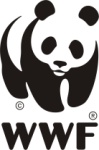 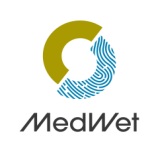 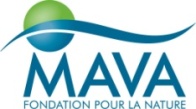 Annexe 4Fiche d’évaluation individuelle de la formation au protocole de suivi zones humidesProjet : Les Sentinelles des Zones Humides au MaghrebFormation protocole de suivi indicateurs - Rabat, Maroc, 14-17 novembre 2016Cocher si vous êtes:AssociationHCEFLDEtudiantLogistiqueTemps consacré à cette séance : suffisant, trop long, trop courtVos recommandations pour une prochaine séance/formation............................................................................................................................................................................................................................................................................................................................................................................................................................................................................................................................................................................................................................Méthode pour le déroulement de la séanceVos recommandations............................................................................................................................................................................................................................................................................................................................................................................................................................................................................................................................................................................................................................Le déroulement de l'atelierQuelles sont les parties qui vous ont apporté le plus de nouvelles connaissances ?..................................................................................................................................................................................................................................................................................................................................................................................................................................................................................................................................................................................................................................................................................................................................................................................................................................................................................................................................................................................................................Quelles sont les parties qui vous seront les plus utiles pour le travail, comment allez-vous les utiliser ?..............................................................................................................................................................................................................................................................................................................................................................................................................................................................................................................................................................................................................................................................................................................................................................................................................................................Annexe 5Discours de remerciementMesdames, Messieurs,C’est avec fierté que je tiens à remercier toute l’équipe qui a su organiser cette formation si enrichissante. Mes remerciements vont aux représentants de WWF et aux représentants des Haut-Commissariat des Eaux et Foret et de la Lutte Contre la Désertification. Je tiens également à remercier monsieur Laurent Chazée pour cette formation. Un remerciement particulier à Mr Dakki pour sa formation sur l’ornithologie ainsi Mr BOUCHAFRA de m’avoir donné la chance d’assister à cette formation. J’adresse aussi mes remerciements aux personnes qui travaillent dans les directions des eaux et foret et de la lutte contre la désertification dans les différents régions du Maroc ainsi les représentants des associations. En fin, j’adresse mes remerciements aux personnes qui ne ménagent pas leurs efforts afin que cette salle soit à la disposition pour ces genres d’événements.Cette formation, je la conçois avant tout comme un bouquet qui nous a été offerte, tellement la qualité des participants a été remarquable et chaque formation apportait son lot de connaissances, qu’elles soient scientifiques ou des leçons de vie. Par la même occasion, j’ai eu aussi la chance de faire la connaissance de plusieurs personnes vraiment sympathiques et pleines de volonté de vouloir apporter un plus sur la préservation de la biodiversité locale.Durant cette formation, j’ai beaucoup appris : J’ai appris des notions très importantes comme les outils de protection et suivi évaluation des zones humides, les indicateurs … les systèmes d’évaluation et les protocoles de suivi des zones humides en général et en particulier des indicateurs prioritaires du réseau sentinelle de la zone de Maghreb. J’ai également appris l’état des zones humides du Maroc, les enjeux de conservation et utilisation rationnelle, et aussi les stratégies engagées par le Haut-Commissariat des Eaux et Foret et de la Lutte Contre la Désertification.  La sortie dans la réserve de Sidi Boughaba nous a ensuite permis de passer de la théorie à la pratique et surtout de travailler en groupe.   En plus de toutes ces notions qui nous donnent un vocabulaire riche pour pouvoir communiquer avec des termes propres à la question de suivi-évaluation des zones humides, cette formation m’a ouvert les yeux sur des problématiques réelles qui devraient être réglées par nous-même si nous souhaitons concrètement donner un sens à cette formation, Car,Quoi que nous appartenions dans des associations différentes, ou dans des directions différentes, c’est ensemble que nous pouvons mener ce combat, parce que c’est notre objectif commun et c’est ensemble que nous pouvons donner la vraie dimension de cette formation.« La nature elle-même nous offre un des plus beaux exemples qui est celui du soleil et de l’eau sur les plantes : En effet, malgré le fait que l’un fait toujours disparaitre l’autre, c’est ensemble qu’ils contribuent au cycle de vie des plantes ».Travailler ensemble pour donner une suite à cette formation ne deviendrait pas possible sans l’amour de la nature, l’amour du pays et la volonté de vouloir léguer un vrai héritage aux futures générations, qui ne sont autres que nos descendants. Nos différences ne devraient pas être une source d’incompréhension mais au contraire les parties qui doivent former un noyau solide. Nous devrons donc devenir des « promoteurs » afin d’être suivi par d’autres personnes et c’est ainsi que nous atteindrions le but de cette formation.La réserve de Sidi Boughaba, par exemple, n’appartient ni à une association ni à une direction particulière et la préserver est une obligation.  Responsable de direction, étudiant, citoyen, tout le monde a la responsabilité d’apporter sa touche pour préserver l’écosystème. Il y a longtemps depuis qu’on parle du Maroc comme étant un pays en voie de développement et jusqu’aujourd’hui ce statut ne semble pas évoluer. Donc, la question qui semble la plus légitime d’être posée c’est est-ce que la voie que le Maroc a prise est longue ou le Maroc a pris une mauvaise voie ?Moi, je pense que le problème vient de notre comportement quotidien, il y a un manque de communication entre les différents acteurs et la volonté de laisser un héritage pour les générations futures. Aujourd’hui, la Cop22 se tient dans notre pays et cela devrait nous interpeler qu’il y a des personnes qui œuvrent pour la préservation de la nature mais qu’il manque d’autres acteurs et nous tous avons notre rôle à jouer. Et cela devrait commencer aujourd’hui car c’est une obligation et non pas un choix pour mieux vivre, mieux préparer un héritage.C’est avec un sentiment d’inachevé, avec toujours en tête cette envie de donner une continuité à cette formation que j’achève mes mots.Merci ! SAGUEM Sara : sarahsaguem@gmail.com. IndicateursBonMoyenFaibleQualité de l’organisation de la séance20 (95%)1Qualité de l’hébergement19 (90%)2Qualité des repas17 (81%)31Qualité de la gestion du temps812 (57%)1Qualité de la salle 9102Langage/traduction 20 (95%)1IndicateursBonMoyenFaibleNature participative et interactive1191La nature des supports didactiques et des interventions orales1281Groupes de travail et/ou visite de terrain812IndicateursBonMoyenFaibleLa formation vous a t’elle intéressée dans son ensemble ?201I. le contexte national pour les zones humides1011II. Les dimensions de suivi-évaluation dans la définition internationale 165III. Les nouvelles tendances internationales et régionales de suivi depuis 20101110IV. Les étapes d'un suivi138V. Le cadre et les étapes suivi-évaluation des zones humides du Maghreb par les réseaux associatifs8112VI. La gestion du suivi-évaluation1191VII. Les fiches indicateurs et protocoles de suivi1371VIII. Visite de terrain et travail de groupe/jeu de rôle8121Lundi 14 novembreProgrammeIntervenants 08h30 – 09: 301. Introduction du contexte de la formation et de l'articulation entre le projet sentinelles et le programme de suivi du HCEFLD- Représentant Réseau National des Associations pour la Protection des Zones Humides (RENAP Zones Humides Maroc)2. Présentation des participants3. Présentation des objectifs et de l'agenda de l'atelierReprésentant WWFReprésentant HCEFLD ParticipantsFormateur Tour du Valat09:30 – 9h454. Le contexte du projet "Sentinelles zones humides Maghreb"Laurent ChazéeTdV9h45-11 h5. Présentation du cadre national pour les zones humidesZouhair Amhaouch, HCEFLD11 :00 – 11:15Pause Café11:15 – 13 :006. Les dimensions de suivi-évaluation dans la définition internationale (adaptées à la démarche environnementale zones humides) - Depuis 2010ODD, CBD, Ramsar, MedWet/OZHM; SMDD, IPBES, Alliance ZH MedLaurent ChazéeTdVPause déjeuné14:30 – 15:007. Les dimensions de suivi-évaluation dans la définition internationale (suite) Etapes et échelles de suiviLaurent Chazée TdV15:00 – 15:458. Etapes et échelles de suivi Laurent Chazée, TDVHCEFLDAssociations15:45 – 16:309. Les outils de protection et les suivi-évaluation dans le cadre national  Laurent Chazée, TdV 16:30 –16:45Pause16:45– 17:1510. Le suivi, étapes et paramètres de suivi dans le cadre national Laurent Chazée et Mohamed Dakki, GREPOM17:30Clôture de la première journéeMardi 15 novembreProgrammeIntervenants 08:30 – 10:0011. Le suivi-évaluation des zones humides du Maghreb par les réseaux associatifs. Questions, étapes de gestion de suivi - indicateursStructure des fiches d'indicateurs retenueQuestions sur les fichesLaurent Chazée, TdV 10:00 – 11:0012. Indicateur 1Laurent Chazée, TdV 11 :00 – 11:15Pause Café11:15 – 11:45 13. Indicateur 1, suite.Laurent Chazée, TdV11:45 - 13:0014. Indicateur 6Pause déjeuné14 :30 – 15:4514. Indicateur 6 (suite)Laurent Chazée, TdV 15:45:00 – 16 :00Pause Café16 :00 – 17 :4515. Indicateur 7 Mohamed Dakki, GREPOM17 :45 – 18 :00Indication organisation des activités Sidi Boughaba. Laurent Chazée, TdVClôture de la journéeMercredi 16 novembreProgrammeIntervenants 08:15 – 15:30Visite Sidi Boughaba selon programme en annexe 316:30Retour hôtelMercredi 16 novembreProgrammeIntervenants 08:30 – 10:00Protocole d'un indicateur (choix avec participants)Laurent Chazée, TdV10:00 - 11:00Protocole d'un deuxième indicateur (choix des participants)Laurent Chazée, TdV11 :00 – 11:15Pause Café11:15 – 11:45 Protocole d'un deuxième indicateur (choix des participants) suiteLaurent Chazée, TdV11:15 - 13:00Protocole d'un troisième indicateur (choix des participants)Laurent Chazée, TdVPause déjeuné14 :30 – 16: 00Protocole d'un quatrième indicateur (choix des participants)Laurent Chazée, TdV 16 :00 – 16 :15Pause Café16 :15 – 16:45Discussion débatTous16:45 - 17:00Evaluation individuelleTous17:00 - 17:30 ClôtureHCEFLD, WWF, RENAP -  Zones Humides MarocClôture de l'atelierListe participants formation 14-17 novembre Protocole suivi zones humidesListe participants formation 14-17 novembre Protocole suivi zones humidesListe participants formation 14-17 novembre Protocole suivi zones humidesListe participants formation 14-17 novembre Protocole suivi zones humidesAssociationsNom du participantAdresse emailTéléphoneAssociations membres du RéseauAssociations membres du RéseauAssociations membres du RéseauAssociations membres du RéseauSPANAAbdeslam Bou Chafraa2bouchafra@gmail.com06 61 40 57 24SPANASara Saguemsarahsaguem@gmail.com06 10 39 73 51GREPOM/BirdLife MAROCRihan Abdeslamabdeslam.rihane@gmail.com06 76 42 75 87AMEPNMrini Basmamrini49@gmail.com06 49 89 16 75AESVTOugrad Ihsanoihsane@hotmail.com06 73 82 12 98Association Homme et EnvironnementTejjeni Yahyatejj118@yahoo.fr06 66 05 91 20Espace de Solidarité et de Coopération de l’Oriental (ESCO)ne participe pasAutres associationsAutres associationsAutres associationsAutres associationsAssociation KhnifissSalek Aouissaaouissasalek@gmail.com06 67 72 66 38comité de suivi des Actions de dépollution de la protection et de l’aménagement du site Ramsar la MarchicaSaid Azaouagheazaouaghe@yahoo.fr06 61 845 568AESVT / IfraneAbba El Hassanabbaelhassan@gmail.com06 61 05 47 36GREPOMDriss Mahboubdriss.mahboub.pni@gmail.cpm06 61 77 52 85AESVT AgadirItouhar Mohameditouhar@yahoo.fr06 69 62 58 98Etudiant Doctorantabdelali Laalouabdelali.laola@gmail.com06 10 65 61 95Badr Ben Hichouayourbadr@gmail.com06 67 83 54 49NomPrénomOrganisationEmailMakhdachi HassanDirection Régionale des Eaux et Forêts et à la Lutte Contre la Désertification de sud ouest (Agadir)HassanMAKHDACH@gmail.comEl RhadhoalAliDREFLCD de Sud (El Ayoun)alirhaddal@gmail.comKhalladiSoukainaDREFLCD de Nors est (Taza)soukainaenfi@gmail.comHajjajSaidDirection Nationale de Lutte Contre la Désertification Said.hajjaj@gmail.comNoamanMohamedDLCDPNNoaman_md@yahoo.frDerrouAbderrahimParc national d’Ifranederrou.a@hotmail.frEl KhalloufiMohamedDREFLCD d’Orient (Oujda)medkhalloufi@gmail.comSikliLatifaDLCDPN laty.sk@gmail.comAouniKenzaDLCDPN aounikz@gmail.comTarmadi AbdelilahDREFLCD de Rabat, Salé, Zemour, ZairTarmadiabdelilah@gmail.comBaderAichaDREFLCD de Fes_ Boulemaneaichabader@yahoo.frDerrakMchichDREFLCD de Rif mchich78@hotmail.comNajjarMarouaneDREFLCD de Telda Azilalmarouanenaj@gmail.comKanouni KarimaDREFLCD de haut Atlas (Marrakech)karima.kanouni@gmail.comNaouiHananeDLCDPNtoufethri@gmail.comNaouriAbdelfattahDREFLCD de centre (Casa)naouri.seap@gmail.comMerzoukiAbderazzakDREFLCD nord ouest (Kenitra), SPVEmerzouki_abd@yahoo.frIndicateursBonMoyenFaibleQualité de l’organisation de la séanceQualité de l’hébergementQualité des repasQualité de la gestion du tempsQualité de la salle Langage/traduction IndicateursBonMoyenFaibleNature participative et interactiveLa nature des supports didactiques et des interventions oralesGroupes de travail et/ou visite de terrainIndicateursBonMoyenFaibleLa formation vous a t’elle intéressée dans son ensemble ?I. les contexte national pour les zones humidesII. Les dimensions de suivi-évaluation dans la définition internationale III. Les nouvelles tendances internationales et régionales de suivi depuis 2010IV. Les étapes d'un suiviV. Le cadre et les étapes suivi-évaluation des zones humides du Maghreb par les réseaux associatifsVI. La gestion du suivi-évaluationVII. Les fiches indicateurs et protocoles de suiviVIII. Visite de terrain et travail de groupe/jeu de rôle